НОД «Формирование целостной картины мира».Тема: «Состав числа 10».Цель: учить составлять число 10 из двух меньших чисел, закреплять умение определять предыдущее и последующее число, упражнять в умении измерять длину.Задания:1.  Какое число называется предыдущим, последующим?Назови предыдущее и последующее число к числам: 2,7, 9,5.Назови числа, которые стоят между 1 и 3, 4 и 6, 8 и 10.2. При помощи отрезка бумаги (длиной примерно в 3 см.) – условной мерки, измерить длину и ширину кусочка ткани (листа).3. Рассмотреть состав числа 10 (при трудности использовать счетные палочки).4. Продолжи последовательность101098765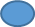 